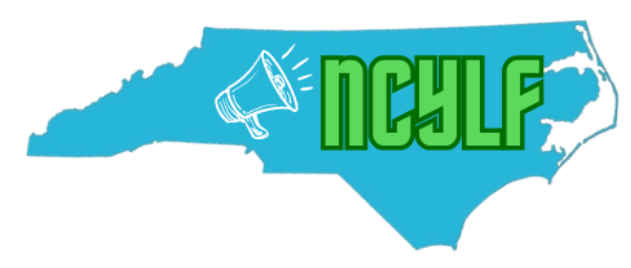 North Carolina Youth Leadership Forum 2024: Staff ApplicationNorth Carolina State UniversityJuly 20th-24th, 2024About The North Carolina Youth Leadership Forum (NCYLF):The NCYLF helps to foster emerging youth and young adult leaders between 15 and 30 years old, teaching them to advocate for themselves and in their communities. The Youth Leadership Forum is unlike a summer camp in that it focuses its activities on developing leadership and communication skills throughout the week. It’s an opportunity to network, meet other people with varying disabilities, and share your perspectives and experiences with others. Once you graduate from a NCYLF, you become part of an alumni network of other young leaders across the United States.The NCYLF aims to support today’s young people in their transition process.  This can include transitioning from high school to college, college to work, moving out of parents home, or any other transition phase that may be taking place.NCYLF is a fully accessible event, free of charge to all participants, and staffed by youth and young adults with disabilities. NCYLF provides  requested accommodations, such as alternative formats and interpreters. The next generation of disability rights leaders begins with empowering and providing the necessary tools to our young adults. Through fun and engaging activities, NCYLF builds young leaders while enabling them to experience independence and find their voices as advocates. Organized by: Youth LEAD NC & the NCYLF Planning CommitteeMail or email the application to (Please email us to let us know that you are snail mailing your application, so we can look out for it!): North Carolina Youth Leadership Forum P.O. Box 90762  Raleigh NC 27675meredith@youthleadnc.org This application is due by: March 1, 2024*For assistance in filling out this application, please schedule an appointment at LEAST 2 WEEKS before the application deadline (which would be February 16th). Because this is one of our busier times in planning the YLF, any applications turned in after March 1st, 2024 cannot be accepted! Please reach out to our Program Coordinator, Meredith, at meredith@youthleadnc.org or at 919-213-0175 to schedule an appointment or with any questions! Email is the best and fastest way to reach us, text or email to set up a phone call.Please read through the staff role descriptions, then indicate which role you are applying for:Group leader ___Background staff ___Staff Trainings:Staff will arrive on July 19th for orientation and to cover logistics for the duration of YLF (July 20th-24th). There will also be three training sessions beforehand beginning in the spring in Raleigh. You may attend virtually if you are unable to attend in person! We will send out more information (like dates and times) when it gets a bit closer to YLF.*Staff members will sleep overnight in Bagwell dorm at NC State University, beginning the night of July 19th. Staff will be sharing a room with another staff member, please let us know if you need your own room as an accommodation. General info:Name: Date of Birth: Age:Race/ethnicity (optional):Gender:Pronouns (optional):Parent/guardian if under 18:Phone:Email: Address:County:Preferred method of contact:T-shirt size:Applicant YLF Status: Check all that apply☐New Staff Applicant☐YLF Alumni, if checked year attended YLF      ☐Former YLF staff member, if checked year(s) on staff      Disability info:What disability/disabilities do you have?What accommodations do you receive (examples: personal care assistant, sign language interpreter, communication device, Braille, large print, or accommodations in school)?Please check all that apply:Auditory___ Hard of hearing___ DeafCognitive___ Autism Spectrum Disorder___ Down Syndrome  ___ Intellectual Disability  ___ Learning Disability (reading, writing, math)  ___ Traumatic Brain InjuryMental Health___ Anxiety  ___ Attention Deficit Hyperactivity Disorder  ___ Bipolar  ___ Depression  ___ Obsessive Compulsive Disorder   ___ Post-traumatic Stress Disorder   ___ Schizophrenia Visual___ Blind___ Low vision Physical___ Cerebral Palsy  ___ Dwarfism Type: ___________________ Muscular Dystrophy  ___ Osteogenesis Imperfecta  ___ Spina Bifida  ___ Spinal Cord Injury  ___ Spinal Muscular AtrophySystemic___ ALS  ___ Cancer  ___ Crohn’s Disease  ___ Cystic Fibrosis  ___ Diabetes  ___ Epilepsy  ___ Fibromyalgia  ___ Grave’s Disease  ___ Heart Disease  ___ HIV/AIDS  ___ Multiple Sclerosis  ___ Parkinson’s  ___ Psoriasis  ___ Rheumatoid ArthritisOther:Questions:Please respond to the 5 questions. Responses can be submitted via the following the formats: typed, handwritten, electronic format, or videotaped and should be submitted via email to meredith@youthleadnc.org or mailed to:North Carolina Youth Leadership Forum P.O. Box 90762Raleigh, NC 27675Please complete on a separate page in no more than 5 sentences per question, and attach to the application. Please contact if any assistance is needed via email/phone at meredith@youthleadnc.org or 919-213-0175.Briefly explain your knowledge of the North Carolina Youth Leadership Forum and what is the purpose of the event?Please describe leadership experience that you have had in the past. What leadership qualities can you contribute to the NCYLF?  Why do you want to be a part of the 2024 NCYLF and what are you hoping to gain from the experience? Please tell us about one instance where you advocated for yourself or others. Please list any hobbies, talents or interests that you have. Please make sure that you have responded to all the parts of the questions and essay requests. Any incomplete applications will not be considered for participation.Interviews will be held throughout March and staff members will be notified of their status by April 1st.Please indicate which times and days you are normally available:Weekday mornings (between 10am-12pm) ___Weekday early afternoons (12pm-2pm) ___Weekday late afternoons (2pm-5pm) ___References:*references are only required for non-NCYLF alumni*please provide 2 references that are not family members, friends, or coworkers*Example:Bob NuggetMy 12th grade teacher919-555-5555, bob.nugget@teacher.com1st reference Name:Relationship:Phone and email:2nd referenceName:Relationship:Phone and email: Commitment FormIf selected, I will be available for all staff training and other designated/assigned responsibilities. As a staff member for the North Carolina Youth Leadership Forum, I will be present for the 2024 spring staff training as dates are determined and the staff training day on July 19th, 2024. I will also be present as a staff member from July 20th to the conclusion of YLF on July 24th for staff. I agree to follow all North Carolina State University residential guidelines and regulations pertaining to my participation in the North Carolina Youth Leadership Forum. I understand that this is a volunteer (unpaid) position. If I find that I am unable to staff at the NCYLF, I will inform YLNC as soon as I am able to.Electronic signatures are accepted.Signature:Date:Expectation Agreement If selected, the following guidelines are expected from each staff member during the NCYLF July 19-24th, 2024.  I agree to follow all North Carolina State University residential guidelines and regulations pertaining to my participation in the North Carolina Youth Leadership Forum.  If you agree with the following guidelines, please sign below before submitting the application.  Be respectfulAttending all dates and times of eventsNo drugs or alcoholFulfill staff responsibilities   throughout the duration of NCYLFI understand this is a leadership forum, not a camp! I am coming to provide support and encouragement to the delegates who attend HAVE FUN!!!I hereby agree that the above information may be used to do a criminal background check for the safety of myself and other participants. If I needed assistance with completing my application, I have asked someone to help me. However, my original thoughts and ideas are reflected in this application.Electronic signatures are accepted.Signature:Date: